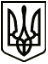 МЕНСЬКА МІСЬКА РАДАРОЗПОРЯДЖЕННЯ 06 вересня 2022 року	м. Мена	№  277Про внесення змін до загального фонду бюджету Менської міської територіальної громади на 2022 рікВідповідно до положень Бюджетного кодексу України, ст.ст. 42, 50 Закону України «Про місцеве самоврядування в Україні», рішення 15 сесії Менської міської ради 8 скликання від 22 грудня 2021 року № 899 «Про бюджет Менської міської територіальної громади на 2022 рік», звернення головного розпорядника бюджетних коштів:1. Внести зміни до річного розпису видатків міської ради по  організаційному, інформаційно-аналітичному та матеріально-технічному забезпеченню діяльності міської ради в частині фінансування програми інформатизації Менської територіальної громади на 2022-2024 роки, а саме: збільшити кошторисні призначення для придбання предметів, матеріалів, обладнання та інвентарю на суму 30000,00 грн. за рахунок зменшення кошторисних призначень для оплати послуг (крім комунальних) на таку ж суму (оплата за систему тривожного оповіщення) (КПКВК МБ 0110150 КЕКВ 2210 +30000,00 грн., КЕКВ 2240 -30000,00 грн.).2. Контроль за виконанням розпорядження покласти на начальника фінансового управління Менської міської ради А.П. Нерослик.Секретар ради                                                                   Юрій СТАЛЬНИЧЕНКО